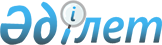 О внесении изменений в некоторые решения Правительства Республики КазахстанПостановление Правительства Республики Казахстан от 27 июня 2006 года № 588.
      Правительство Республики Казахстан  ПОСТАНОВЛЯЕТ: 
      1. Утвердить прилагаемые изменения, которые вносятся в некоторые решения Правительства Республики Казахстан. 
      2. Настоящее постановление вводится в действие со дня подписания.  Изменения, которые вносятся в некоторые
решения Правительства Республики Казахстан
      1. (Утратил силу - постановлением Правительства Республики Казахстан от 14 сентября 2007 года N 806 ). 
      2. Утратил силу постановлением Правительства РК от 09.03.2022 № 114.
      3. Утратил силу постановлением Правительства РК от 25.03.2022 № 160 (вводится в действие по истечении десяти календарных дней после дня его первого официального опубликования).
      4.  (утратил силу постановлением Правительства РК от 4 апреля 2007 года N  266 ). 
      5. Утратил силу постановлением Правительства РК от 30.09.2010 № 992.
      6. Утратил силу постановлением Правительства РК от 23.08.2016 № 476.
      7. Утратил силу постановлением Правительства РК от 10.08.2015 № 621 (вводится в действие по истечении десяти календарных дней после дня его первого официального опубликования).
      8. Утратил силу постановлением Правительства РК от 19.07.2016 № 415 (вводится в действие со дня его первого официального опубликования).
					© 2012. РГП на ПХВ «Институт законодательства и правовой информации Республики Казахстан» Министерства юстиции Республики Казахстан
				
Премьер-МинистрРеспублики КазахстанУтверждены
постановлением Правительства
Республики Казахстан
от 27 июня 2006 года N 588